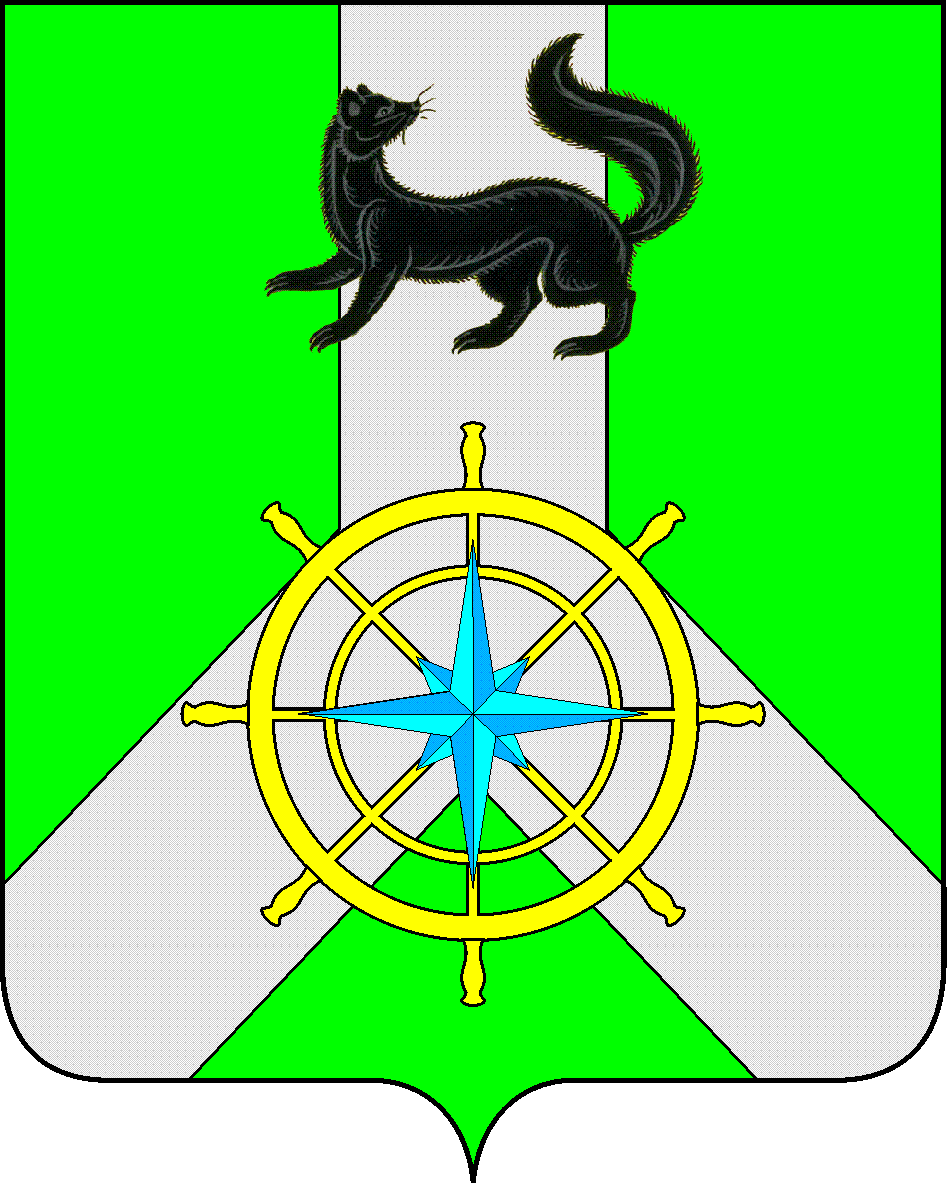 Р О С С И Й С К А Я  Ф Е Д Е Р А Ц И ЯИ Р К У Т С К А Я  О Б Л А С Т ЬК И Р Е Н С К И Й   М У Н И Ц И П А Л Ь Н Ы Й   Р А Й О НД У М А РЕШЕНИЕ № 265/606 октября 2017 г.									г. КиренскРуководствуясь статьей 13.1 Федерального закона от 06.10.2003 года №131-ФЗ «Об общих принципах организации местного самоуправления в Российской Федерации», статьями 25, 54 Устава муниципального образования Киренский район,ДУМА РЕШИЛА:Поддержать решение Схода граждан Визирнинского муниципального образования от 27 сентября 2017 г. № 9, выражающее согласие населения с упразднением Визирнинского муниципального образования.Согласиться с упразднением Визирнинского муниципального образования.Выйти в Законодательное Собрание Иркутской области с законодательной инициативой по упразднению Визирнинского муниципального образования.Направить в Законодательное Собрание Иркутской области проект закона Иркутской области «Об упразднении Визирнинского муниципального образования» (прилагается).Решение подлежит официальному опубликованию в газете «Ленские зори» и размещению на официальном сайте администрации Киренского муниципального района www.kirenskrn.irkobl.ru в разделе «Дума Киренского района».Решение вступает в силу со дня его официального опубликования (обнародования).МэрКиренского муниципального района					К.В. СвистелинПредседатель ДумыКиренского муниципального района					Д.М.Ткаченко О согласии с упразднением Визирнинского муниципального образования Киренского района